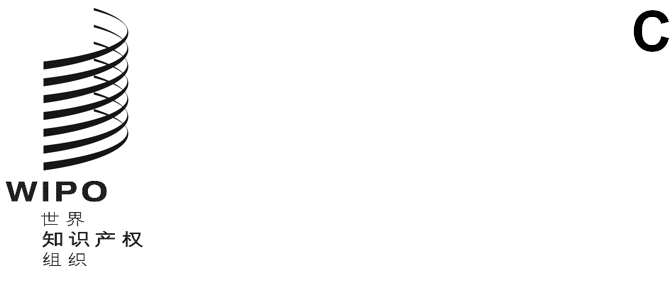 WO/GA/55/3 corr.原文：英文日期：2022年7月8日世界知识产权组织大会第五十五届会议（第30次特别会议）
2022年7月14日至22日，日内瓦关于商标、工业品外观设计和地理标志法律常设委员会（SCT）的报告更　正.	文件WO/GA/55/3第6段应为：“SCT还审议了哥伦比亚、厄瓜多尔和秘鲁三代表团关于国家品牌信息会议日程安排的提案（文件SCT/45/6 Rev.2），并决定在下届会议上继续讨论该提案。”[文件完]